Projekt čekatelského kurzu se odevzdává ke schválení spolu se skautISovou hlášenkou akce nejpozději 1 měsíc před zahájením akce. Jednotlivé body projektu popište stručně, věcně, konkrétně (nikoli obecnými formulacemi, 
ale konkrétními pojetími akce).Chcete-li projekt konzultovat před odevzdáním hlášenky akce, zašlete ho na e-mail vzdelavani@skaut.cz. Na stejný e-mail se obracejte i v případě dotazů.Základní organizační údajeNázev a typ akceZnak/Logo akce – volitelněPořadatel akceTermíny a místa konání jednotlivých částí akceWeb akce a sociální média – volitelněStručné představení akce – volitelněCíle akce nad rámec získání kvalifikace a způsob jejich vyhodnoceníProgram a dramaturgie (popis by měl být komplexní obsahovat zejména tyto prvky):Použité formy programůPříklad konkrétního programuZajištění bezpečnosti vč. psychické a vyváženosti programu (speciálně u rizikových programů)Plánovaný scénář akce – volitelněTýmNávrh na jmenování vůdce akce + zdůvodněníSložení týmu – volitelněPopis práce týmuPřípadné žádosti o výjimky + zdůvodněníÚčastníciPředpokládaný počet účastníkůVstupní podmínky nad rámec ŘVČČJCharakteristika cílové skupinyZpůsob práce se skupinovou dynamikou a ošetření s tím spojených rizikPřípadné žádosti o výjimky + zdůvodnění
ZkouškaPopis způsobu ověřováníProjekt víkendové výpravyPředpokládaná struktura zkoušekHarmonogram zkoušek – volitelněPřípadné žádosti o výjimky/ověřování nad rámec ŘVČČJ + zdůvodněníRozpočet – v případě žádosti o navýšení dotace (v tom případě i žádaná částka + zdůvodnění)Technické zabezpečení akce
Jméno předkladatele a datum předložení projektuProjekt vůdcovského kurzu se odevzdává ke schválení spolu se skautISovou hlášenkou akce nejpozději 1 měsíc před zahájením akce. Jednotlivé body projektu popište stručně, věcně, konkrétně (nikoli obecnými formulacemi, 
ale konkrétními pojetími akce).Chcete-li projekt konzultovat před odevzdáním hlášenky akce, zašlete ho na e-mail vzdelavani@skaut.cz. Na stejný e-mail se obracejte i v případě dotazů.Základní organizační údajeNázev a typ akceZnak/Logo akce – volitelněPořadatel akceTermíny a místa konání jednotlivých částí akceWeb akce a sociální média – volitelněStručné představení akce – volitelněCíle akce nad rámec získání kvalifikace a způsob jejich vyhodnoceníProgram a dramaturgie (popis by měl být komplexní a obsahovat zejména tyto prvky):Použité formy programůPříklad konkrétního programuZajištění bezpečnosti vč. psychické a vyváženosti programu (speciálně u rizikových programů)Plánovaný scénář akce – volitelněTýmNávrh na jmenování vůdce akce + zdůvodněníSložení týmu – volitelněPopis práce týmuPřípadné žádosti o výjimky + zdůvodněníÚčastníciPředpokládaný počet účastníkůVstupní podmínky nad rámec ŘVČČJCharakteristika cílové skupinyZpůsob práce se skupinovou dynamikou a ošetření s tím spojených rizikPřípadné žádosti o výjimky + zdůvodnění
ZkouškaPopis způsobu ověřováníPředpokládaná struktura zkoušekHarmonogram zkoušek – volitelněPřípadné žádosti o výjimky /oprávnění předsedy zkušební komise /ověřování nad rámec ŘVČČJ + zdůvodněníRozpočet – v případě žádosti o navýšení dotace (v tom případě i žádaná částka + zdůvodnění)Technické zabezpečení akce
Jméno předkladatele a datum předložení projektu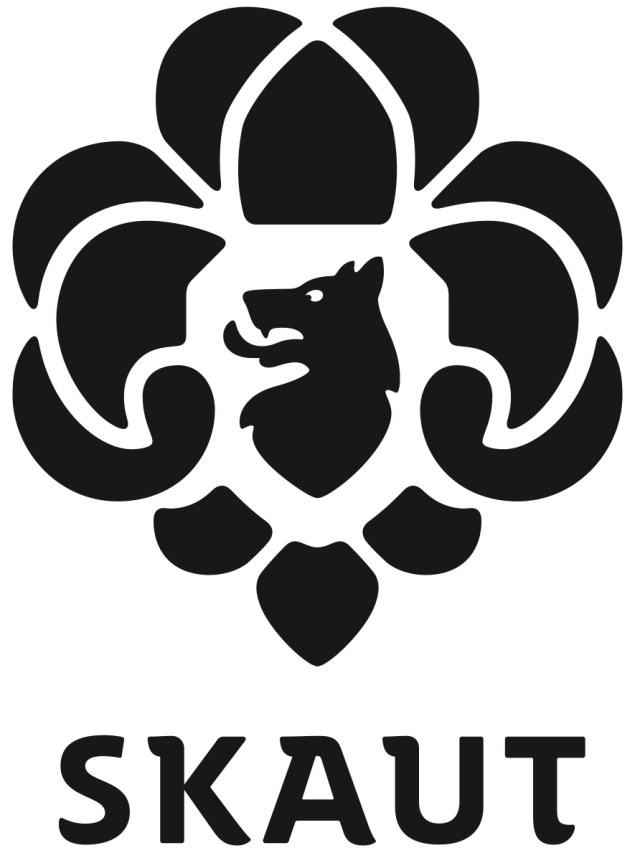 Junák - český skaut, z. s.Junák - český skaut, z. s.Junák - český skaut, z. s.Junák - český skaut, z. s.Junák - český skaut, z. s.Junák - český skaut, z. s.Junák - český skaut, z. s.Junák - český skaut, z. s.Junák - český skaut, z. s.Junák - český skaut, z. s.Junák - český skaut, z. s.Doporučená osnova projektu čekatelského kurzuDoporučená osnova projektu čekatelského kurzuDoporučená osnova projektu čekatelského kurzuDoporučená osnova projektu čekatelského kurzuDoporučená osnova projektu čekatelského kurzuDoporučená osnova projektu čekatelského kurzuDoporučená osnova projektu čekatelského kurzuDoporučená osnova projektu čekatelského kurzuDoporučená osnova projektu čekatelského kurzuDoporučená osnova projektu čekatelského kurzuDoporučená osnova projektu čekatelského kurzuDoporučená osnova projektu čekatelského kurzuDoporučená osnova projektu čekatelského kurzuJunák - český skaut, z. s.Junák - český skaut, z. s.Junák - český skaut, z. s.Junák - český skaut, z. s.Junák - český skaut, z. s.Junák - český skaut, z. s.Junák - český skaut, z. s.Junák - český skaut, z. s.Junák - český skaut, z. s.Junák - český skaut, z. s.Junák - český skaut, z. s.Doporučená osnova projektu vůdcovského kurzuDoporučená osnova projektu vůdcovského kurzuDoporučená osnova projektu vůdcovského kurzuDoporučená osnova projektu vůdcovského kurzuDoporučená osnova projektu vůdcovského kurzuDoporučená osnova projektu vůdcovského kurzuDoporučená osnova projektu vůdcovského kurzuDoporučená osnova projektu vůdcovského kurzuDoporučená osnova projektu vůdcovského kurzuDoporučená osnova projektu vůdcovského kurzuDoporučená osnova projektu vůdcovského kurzuDoporučená osnova projektu vůdcovského kurzuDoporučená osnova projektu vůdcovského kurzu